Влияние движения пальцев на развитие речи.Взаимосвязь тонкой (пальцевой) моторики и речевого развития известна уже давно. Еще наши прапрабабушки использовали в воспитании детей игры типа «Ладушки» и «Сорока кашу варила». 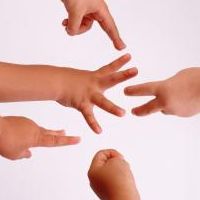 Помните, что, развивая тонкую моторику, Вы не только продвинете развитие своего ребенка вперед, но и сможете быстрее преодолеть отклонения, возникшие в речевом развитии ребенка.Какие игры и упражнения можно порекомендовать для домашних занятий?Предложите своей маленькой дочурке превратиться в Золушку и разложить в две разные кружечки фасоль и горох, которые Вы перемешали в большой чашке.С сынишкой можно провести игру-соревнование на скорость. Кто скорее, папа или сын разложит большие и маленькие болтики или гайки в два разных контейнера?Покажите малышу, как можно складывать забавные фигурки из спичек или счетных палочек. Пусть сложит лесенку, елочку, домик, кроватку для куклы.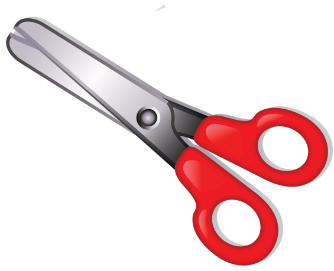 Выкладывайте с ребенком узоры из гороха, фасоли, желудей. Используйте для основы картонку с тонким слоем пластилина.Лепите со своим крохой из пластилина, играйте в мозаику и пазлы, режьте ножницами.Учите ребенка застегивать и расстегивать пуговицы, шнуровать ботинки, плести косички из разноцветных шнурков.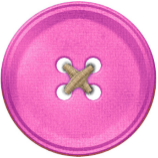 И наконец, игры с пальчиками или пальчиковая гимнастика. Проводите подобные упражнения регулярно и Вы увидите, что ребенок стал быстрее запоминать рифмованные тексты, а его речь стала более четкой и выразительной. Выразительно произносите текст и показывайте ребенку сопровождающие его движения. Пусть попробует делать гимнастику вместе с Вами, сначала хотя бы договаривая текст.ДождикВышел дождик на прогулку.Он бежит по переулку,Барабанит по окошку,Напугал большую кошку,Вымыл зонтики прохожих,Крыши дождик вымыл тоже.Сразу город мокрым стал.Дождик кончился. Устал.Желаю Вам успехов в занятиях, радости в общении!Шагаем пальчиками обеих рук по столу.На каждую строку загибаем на обеих руках пальцы, начиная с больших.Встряхиваем ладонями, как будто отряхиваем их от воды. Кладем ладони на стол.